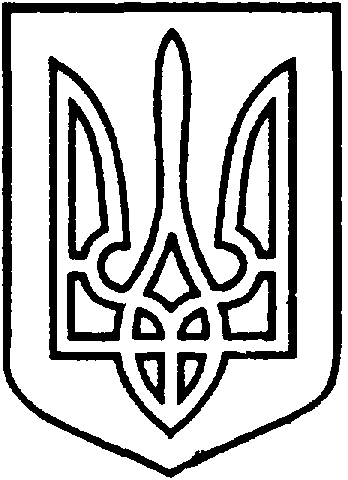 УКРАЇНАВІЙСЬКОВО-ЦИВІЛЬНААДМІНІСТРАЦІЯМІСТАСЄВЄРОДОНЕЦЬКЛУГАНСЬКОЇОБЛАСТІРОЗПОРЯДЖЕННЯКЕРІВНИКА ВІЙСЬКОВО-ЦИВІЛЬНОЇ  АДМІНІСТРАЦІЇЛуганська обл., м. Сєвєродонецьк,бульвар Дружби Народів, 3202грудня2020  року                                                        №1145Про затвердження Статуту комунального підприємства «Сєвєродонецьккомунсервис»у новій редакціїКеруючись статтею 88 Цивільного кодексу України, статтями 24, 57, 65, 66, 78 Господарського кодексу України, частиною 1 статті 1, пунктом 10, пунктом12 частини 1 статті 4, пунктом 8 частини 3 статті 6Закону України «Про військово-цивільні адміністрації», Законом України «Про місцеве самоврядування в Україні», враховуючи розпорядження керівника Військово-цивільної адміністрації міста Сєвєродонецьк Луганської області від 02 грудня 2020 року № 1144 «Про збільшення статутного капіталу комунального підприємства «Сєвєродонецьккомунсервис», ЗОБОВ’ЯЗУЮ:ЗАТВЕРДИТИ Статут комунального підприємства «Сєвєродонецьккомунсервис» (код ЄДРПОУ 03327983) у новій редакції (додається). Розпорядження керівника Військово-цивільної адміністрації міста Сєвєродонецьк Луганської області від 31 серпня 2020 року № 148 «Про затвердження Статуту комунального підприємства «Сєвєродонецьккомунсервис» в новій редакції вважити таким, що втратило чинність з дати державної реєстрації Статуту.Дане розпорядження підлягає оприлюдненню.Контроль за виконанням цього розпорядження покладаю на заступника керівника Військово-цивільної адміністрації міста Сєвєродонецьк Луганської області Олега КУЗЬМІНОВА.Керівниквійськово-цивільної адміністрації                             Олександр СТРЮК